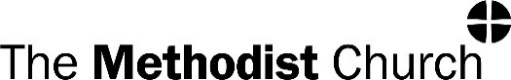 WEYBAY NEWSA monthly what’s onDecember 2023 & January 2024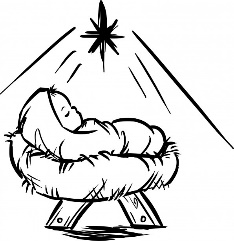 What Child is this, who, laid to rest,On Mary's lap is sleeping?Whom angels greet with anthems sweet,While shepherds watch are keeping?Weymouth Bay is part of the Dorset South and West CircuitMinisterRevd Ruth Lownsbrough	ruthlownsbrough59@hotmail.co.uk Circuit AdministratorsMaria Jacobson			07570 036288Jacqui Trent			07709601567Wey Bay Booking Secretary 	 weybay@yahoo.com 01305457510Web Circuit address:		www.dsw.churchFacebook:			Facebook@weybaychurchWeymouth Bay Methodist Church, 32 Melcombe Avenue, DT4 7TH Contact the newsletter production team for entries in future newsletters.Ailsa Binnie			binnie148@btinternet.comJean Capp			jean@thecapps.co.ukJackie Chevis			jackietweymouth@yahoo.comDear FriendsAs seems to happen every year, it feels like we are galloping towards Advent at a great pace and all things Christmassy are popping up, on our screens and in the high street, except one, that perhaps we long for the most….peace.What comes to mind for you when you hear the word ‘peace’?As I write, families of hostages in Israel and Gaza hold their breath as they hope for release of loved ones, families in Ukraine & Russia long for the safe return of loved ones involved in the fighting in Ukraine, and there are many other locations around the world and closer to home, which are not places of peace, where people and communities are at odds with each other. Peace, and not just the absence of conflict, seems to be an elusive thing!The first Christmas happened in an occupied country where control and oppression was part of the everyday. Mary’s plans for Jesus’ birth went out of the window when she and Joseph had to travel to Bethlehem, Jesus’ birthplace was less than ideal for a newborn baby. The visitors to see this baby weren’t exactly expected by his parents. No wonder Mary spent time pondering all that happened that first Christmas!And yet, the angels who appeared to the shepherds at Jesus’ birth, heralded the reign of the Prince of Peace, as foretold by the prophet Isaiah. (Isaiah 9: 6-7, Luke 2: 14). The peace that Jesus brought then and still brings today to those who will receive him, is an out-of-the-ordinary peace, upheld with justice and righteousness, a peace which goes beyond all human understanding and which, even in the upheaval of human living, can be experienced in the here and now.The theme of our Advent journey this year is ‘Out of the ordinary’. The Methodist Church resources will help us to see again, or perhaps even for the first time, the wonder of how God’s love is revealed in the ordinary; how a seemingly ordinary birth becomes God’s out-of-the-ordinary means of salvation for all people. Look out for the special postcards which you could use for your own spiritual preparation during Advent, or to invite someone else to one of our services during Advent.I hope and pray that as you make your Advent journey to the manger, you will discover anew the out-of-the-ordinary peace that Jesus gives and know that peace in your heart, whatever your worldly circumstances.Wishing you a very Happy Christmas and a peace-filled New Year.RuthFollowing an appeal by Christian Aid for their work in Gaza the church has sent a donation of £500.Family NewsThe end of last year we lost two well loved members of our church . The church was full for the thanksgiving service for our organist John Savage . Organist first at Maiden St then Wey bay for nearly 60 years  With his friend Rev John Walker on the organ we sang with great voice  Many tributes were paid to John but mostly he will be remembered by us for the sympathetic thoughtful addition he made to our services. Just before Christmas we lost Rev Barrie Snook. His funeral service was in Dorchester united  church where he we was once minister.    Barrie retire from the ministry – but never retired from his love and caring for anyone he met. We count ourselves privileged to have knowm  these 2 true gentlemen, but are happy that they  are now both with their  Lord  they served so well  – and at peace. PREACHERS AT WEYMOUTH BAY for the coming weeks:3rd December		Pam Woodland10th December		Rev Ruth Lownsbrough HC17th December 10.30am	Roger Phillips17th December 6.30pm	Carol Service24th December 10.30am	Peter Jenner HCThere will be no midnight service at Weybay this year25th December		No Service31st December 		No Service7th January 			Flora Waring14th January			Rev Ruth Lownsbrough HC/Cov21st January			Tim Wells28th January 10.30am	To be arranged28th January 3pm	The planned service with the Salvation Army is postponed until later in the yearOther Services taking place across the circuit:24th December 4pm		Lanehouse Christingle24th December 11.15pm	Rev Ruth Lownsbrough Midnight communion25th December 10.30	Rev Jayne Wilson Bridport UC	Rev John Yarrien Dorchester UC	Rev Ruth Lownsbrough Easton31st December	Local arrangement Dorchester UCCHRISTMAS FAYRE on 4th NOVEMBERThe fayre raised £1,200 for the Weymouth Foodbank.  This was raised from the café, craft stalls, bric-a-brac and donations.  Well done to everyone who helped arrange the fayre and to everyone who came to spend their money!Weymouth Foodbank are appealing for carrier bags – please leave these in the foodbank box near the front door. REGULAR EVENTSCoffee morning – every Wednesday, coffee and cake served from 10.00 until noon.  We also have books and jigsaw puzzles that may be borrowed.  We have begun a short time of prayer in the chapel every Wednesday before the coffee morning.  This is a time for you to bring your own anxieties before the Lord and also to pray for the life of our church here at WeyBay and how we can go forward with God.  This is a very simple time of prayer beginning at 9.50am for about 15 – 20 minutes only.  Please join us.Grace Notes singing group meets every Wednesday at 10.30am. New members welcome. Come and sing and have some fun.  Cameo  a fortnightly group for women meeting at WeyBay at 2pm  on Wednesday. You are very welcome to come along to all meetings or just when you are able.29th November – Weymouth Library Service talk13th December – Handbells with Liz Bartlett10th January – speaker to be confirmed24th January -  speaker to be confirmedYou can pick up a copy of our programme at the coffee bar.   You are asked for a £1 contribution towards refreshments and speakers.  Miscellany is the new name for the music group which meets from 5-6 pm in the church every Wednesday This is for anyone who wants to sing and anyone who plays a musical instrument, however brilliant or rusty you may be. Currently preparing for Christmas, we would particularly like to welcome new singers. Why not give it a go?Dementia Cafe: Friday 1st December from 2pm – 4pm. We shall be welcoming visitors from Arlesford Church who are hoping to run a similar event in their own church.  We shall be making Christmas Cards and taking part in a Christmas quiz.Friday 5th January is our first meeting in the New Year.An afternoon providing a welcome to visitors and carers for a joyful afternoon of activities and music.More details from Esme on 01305 812637 Bible Study  The Bible study group– led by Ruth, meets every Thursday afternoon from 2 00pm till 3 00pm.  On 30th November we shall be starting a four week Advent course when we shall be sharing the same material as URC Radipole. We hope that some of their members will be able to join us for this at WeyBay. Those at Weybay will be able to join with URC Radipole by accessing zoom with the following: Meeting ID 2987529588Passcode 0HCV9eThe zoom link will open at 7.15pm to start at 7.30pm and will run each Wednesday from 29th November to 20th December.COMING UP AT WEYMOUTH BAYConcert on 27th January with the Memphis Jazzmen.Tickets £10 in advance from Pete 01305 812637£12 on door.Looking forward to ChristmasOn Saturday 9th December at 3.30pm there will be an afternoon of music and fun in the church followed by a Christmas dinner upstairs. Sunday 17th December at 6.30pm candlelit Carol service led by the Stewards.There will be a tea of sandwiches and cake before this service from 4.30pm to which everyone is welcome. Following an appeal by Christian Aid for their work in Gaza the church has sent a donation of £500.Gardening Rota – the next gardening session will be from 10am to noon on Saturday, 16th December.  Refreshments will be available, all welcome to come and help.New Year’s DayThe church will be open from 11am for coffee/tea and mince pies. There will be a soup lunch, including a pudding, at 1.30pm for £3.  The lunch will be followed by a group walk (if weather allows) or seasonal music, singing and activities in church.  The afternoon will conclude with coffee/tea and cake at 3pm.You are welcome to come all day or just for part of it.  A time for everyone to get together and welcome in the New Year.We wish you all a happy Christmas and a peaceful New YearWeybay Newsletter Team.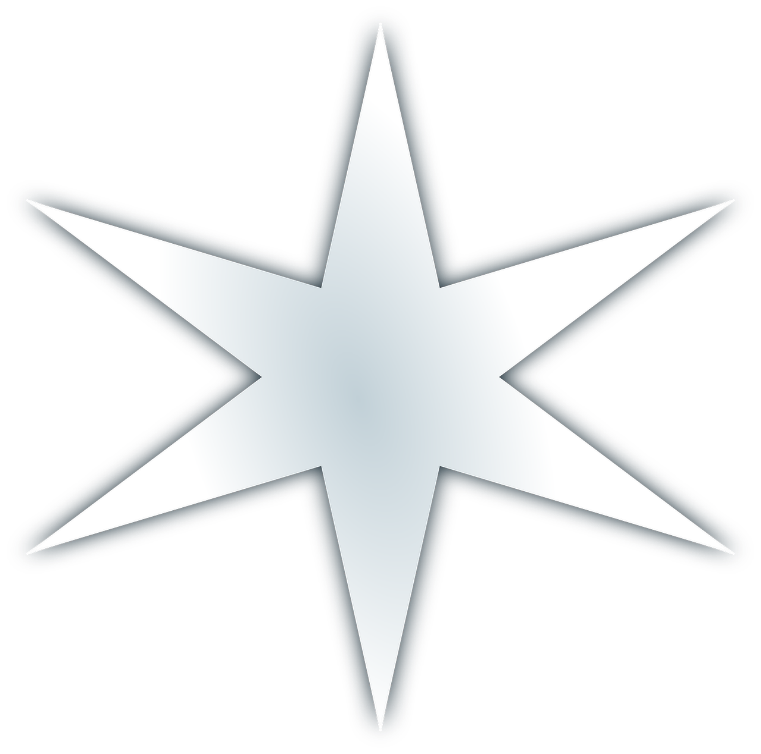 